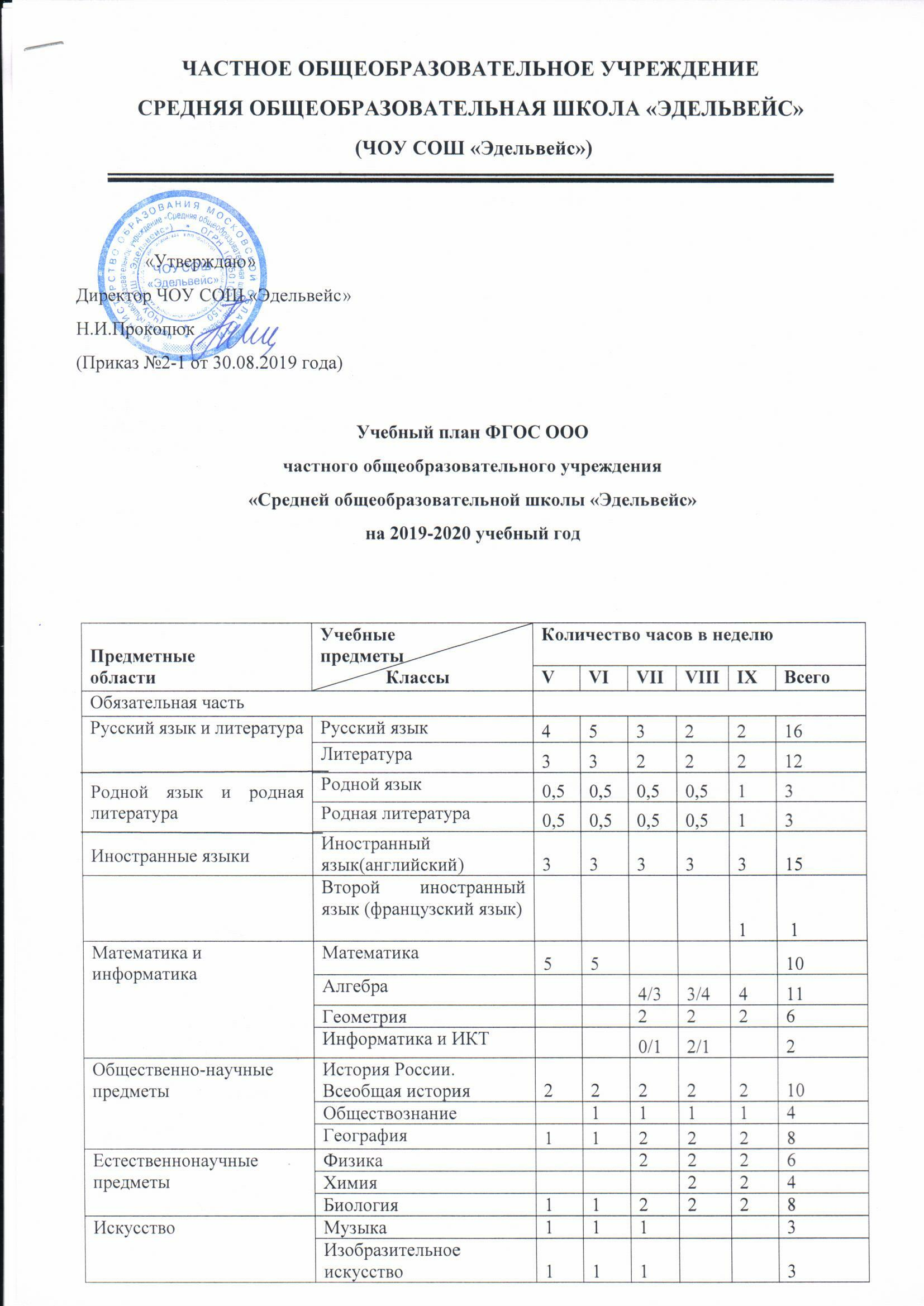 МХК11ТехнологияТехнология2226Информатика и ИКТ11Физическая культура и Основы безопасности жизнедеятельностиОсновы безопасности жизнедеятельности11Физическая культура и Основы безопасности жизнедеятельностиФизическая культура3333315Основы духовно-нравственной культуры народов РоссииОсновы духовно-нравственной культуры народов России1 1ИтогоИтого2829313032 150                           Часть, формируемая участниками образовательных отношений                           Часть, формируемая участниками образовательных отношений                           Часть, формируемая участниками образовательных отношений                           Часть, формируемая участниками образовательных отношений                           Часть, формируемая участниками образовательных отношений                           Часть, формируемая участниками образовательных отношений                           Часть, формируемая участниками образовательных отношений                           Часть, формируемая участниками образовательных отношений Русский язык Русский язык11 114 Практикум «Решение нестандартных задач» Практикум «Решение нестандартных задач»11 Элективный курс «Родное Подмосковье» Элективный курс «Родное Подмосковье»11 Элективный курс «Профессиональное самоопределение» Элективный курс «Профессиональное самоопределение» 11  Максимально допустимая недельная нагрузка Максимально допустимая недельная нагрузка29 30323333157